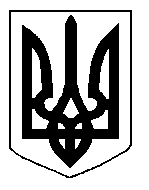 БІЛОЦЕРКІВСЬКА МІСЬКА РАДА	КИЇВСЬКОЇ ОБЛАСТІ	Р І Ш Е Н Н Я
від  29 листопада  2018 року                                                                        № 3003-60-VIIПро встановлення заборони продажу пива(крім безалкогольного), алкогольних,слабоалкогольних напоїв, вин столових суб’єктами господарювання (крім закладівресторанного господарства) на територіїміста  Біла ЦеркваРозглянувши подання постійної комісії з питань інвестицій, регуляторної політики, торгівлі, послуг та розвитку підприємництва, власності, комунального майна та приватизації  від 21червня 2018 року № 273/2-17, відповідно до Конституції України, Кодексу України про адміністративні правопорушення, п 44-1ч. 1 ст. 26 Закону України «Про місцеве самоврядування в Україні», ст. 15-3 Закону України «Про державне регулювання виробництва і обігу спирту етилового, коньячного і плодового, алкогольних напоїв та тютюнових виробів», Закону України «Про засади державної регуляторної політики у сфері господарської діяльності», Закону України «Про державне регулювання виробництва і обігу спирту етилового, коньячного і плодового, алкогольних напоїв та тютюнових виробів» з метою усунення порушень громадського порядку у нічний час та зменшення кількості правопорушень, скоєних у стані алкогольного сп’яніння, обмеження шкідливого впливу споживання алкогольних напоїв на здоров’я мешканців м. Біла Церква, міська рада вирішила:1. Заборонити продаж пива (крім безалкогольного), алкогольних, слабоалкогольних напоїв, вин столових на території міста Біла Церква суб’єктами господарювання (крім закладів ресторанного господарства)у період з 22.00 години вечора до 10.00 години ранку щоденно, враховуючи вихідні та святкові дні.2. Дія цього рішення поширюється на всіх суб'єктів господарювання на території міста Біла Церква незалежно від форм власності, які зареєстровані в установленому порядку і мають ліцензію на право роздрібної торгівлі алкогольними напоями, отриману згідно з вимогами законодавства.3. Суб’єктам господарювання міста Біла Церква рекомендувати інформувати покупців про прийняте Білоцерківською міською радою рішення «Про встановлення заборони продажу пива (крім безалкогольного), алкогольних, слабоалкогольних напоїв, вин столових суб’єктами господарювання (крім закладів ресторанного господарства) на території міста Біла Церква» у період з 22.00 години вечора до 10.00 години ранку щоденно, враховуючи вихідні та святкові дні.4.Відділу з питань торгово-побутового обслуговування населення і громадського харчування виконавчого комітету Білоцерківської міської ради довести вимоги цього рішення до відома всіх суб'єктів підприємницької діяльності на території міста Білої Церкви, які підпадають під його дію та здійснювати контроль за дотриманням даного рішення.	5.Управлінню освіти і науки Білоцерківської міської ради та управлінню з питань молоді та спорту Білоцерківської міської ради доручити провести у шкільних та вищих навчальних закладах всіх рівнів акредитації у місті Біла Церква роз’яснювальну роботу про шкідливий вплив алкогольних, слабоалкогольних напоїв та пива (окрім безалкогольного), вин столових на організм людини й переваги здорового способу життя.6. Білоцерківському відділу поліції Головного управління Національної поліції України в Київській області рекомендувати активізувати роботу щодо посилення контролю за дотриманням вимог статей 178, 182 Кодексу України про адміністративні порушення з метою недопущення розпивання пива (окрім безалкогольного), алкогольних, слабоалкогольних напоїв, вин столових на вулицях, у закритих спортивних спорудах, у скверах, парках, у всіх видах громадського транспорту та в інших заборонених законом місцях, появи в громадських місцях у нетверезому стані, сприяти захисту населення від шкідливого впливу шуму та дотриманню прийнятого рішення Білоцерківською міською радою від 28.09.2017 року №1445-37-VII «Про затвердження Правил додержання тиші на території та у громадських місцях м. Білої Церкви».7.Уповноваженим органам, вживати всі передбачені законодавством України необхідні заходи  до суб’єктів господарювання міста Біла Церква, які порушують встановлену цим рішенням заборону продажу пива (крім безалкогольного), алкогольних, слабоалкогольних напоїв, вин столових на території міста Біла Церква. 8.Вважати таким, що втратило чинність рішення Білоцерківської міської ради сьомого скликання від 27 січня 2016 року №59-05-VII «Про обмеження реалізації алкогольних, слабоалкогольних напоїв та пива (окрім безалкогольного) на території міста Білої Церкви. 9.Відділу інформаційних ресурсів та зв’язків з громадськістю міської ради надати дане рішення для оприлюднення у засоби масової інформації.10.Контроль за виконанням  даного рішення покласти на постійну комісію  з питань інвестицій, регуляторної політики, торгівлі, послуг та розвитку підприємництва, власності, комунального майна та приватизації  і  постійну комісію з питань  освіти, науки, культури, мови, прав національних меншин, міжнародного співробітництва, інформаційної політики, молоді, спорту та туризму, соціального захисту, охорони здоров'я, материнства та дитинства.Міський голова 								Г. Дикий